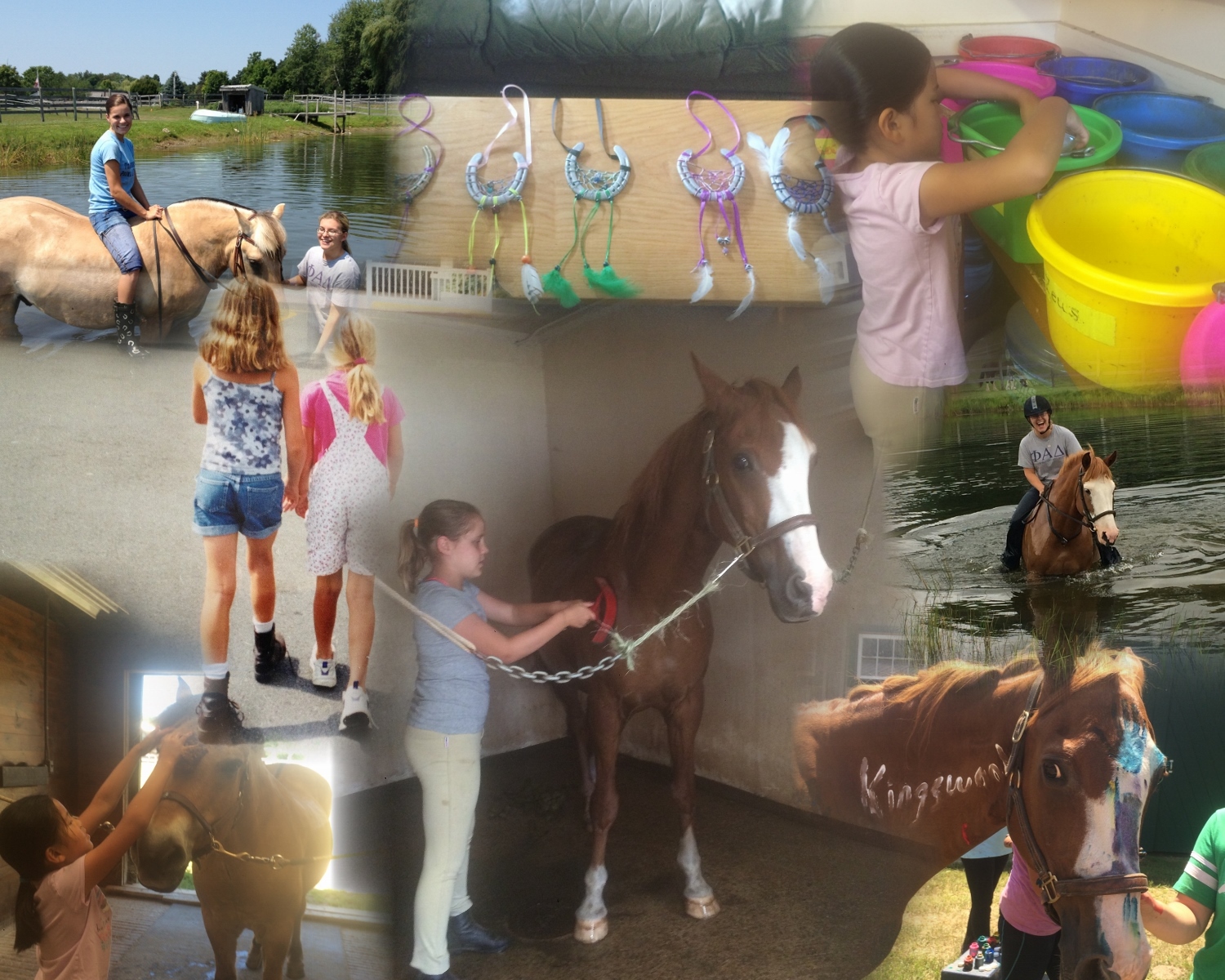 Beginner camp July 10-14 Intermediate camp August 7- 11Horseback riding summer campLooking for a great way to spend your summer vacation? Come join us at Kingswood Farm for a fun filled week of horsing around! We offer a safe, educational, and fun filled atmosphere where your child will learn all about horses. Activities include: riding lessons, learning the basics of horse care, horse safety, crafts, pony painting, and more. Please contact us for further information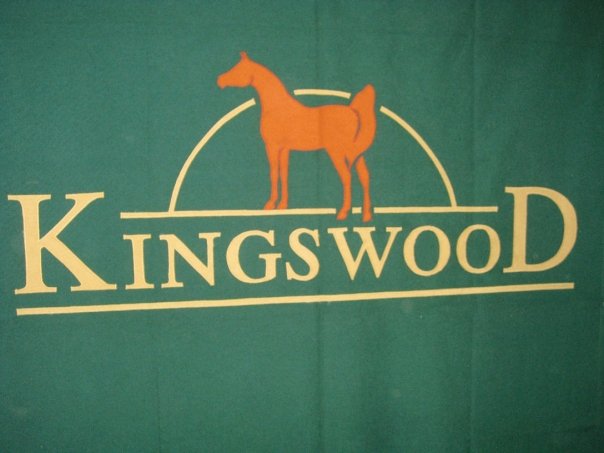 SUMMER PROGRAMOFFERING 2 CAMP SESSIONSHORSEBACK RIDING LESSONSWELCOME ALL AGES AND RIDING ABILITIESCAMP HOURS 9AM-3PMKingswood farm603 642-3722http://kingswood-farms.com/